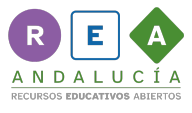 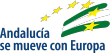             Buscando mentiras.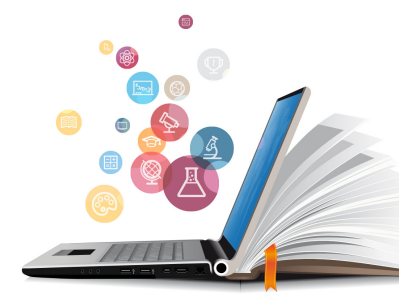 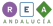 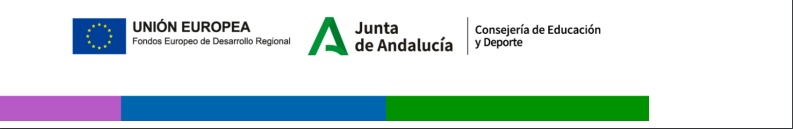 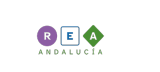 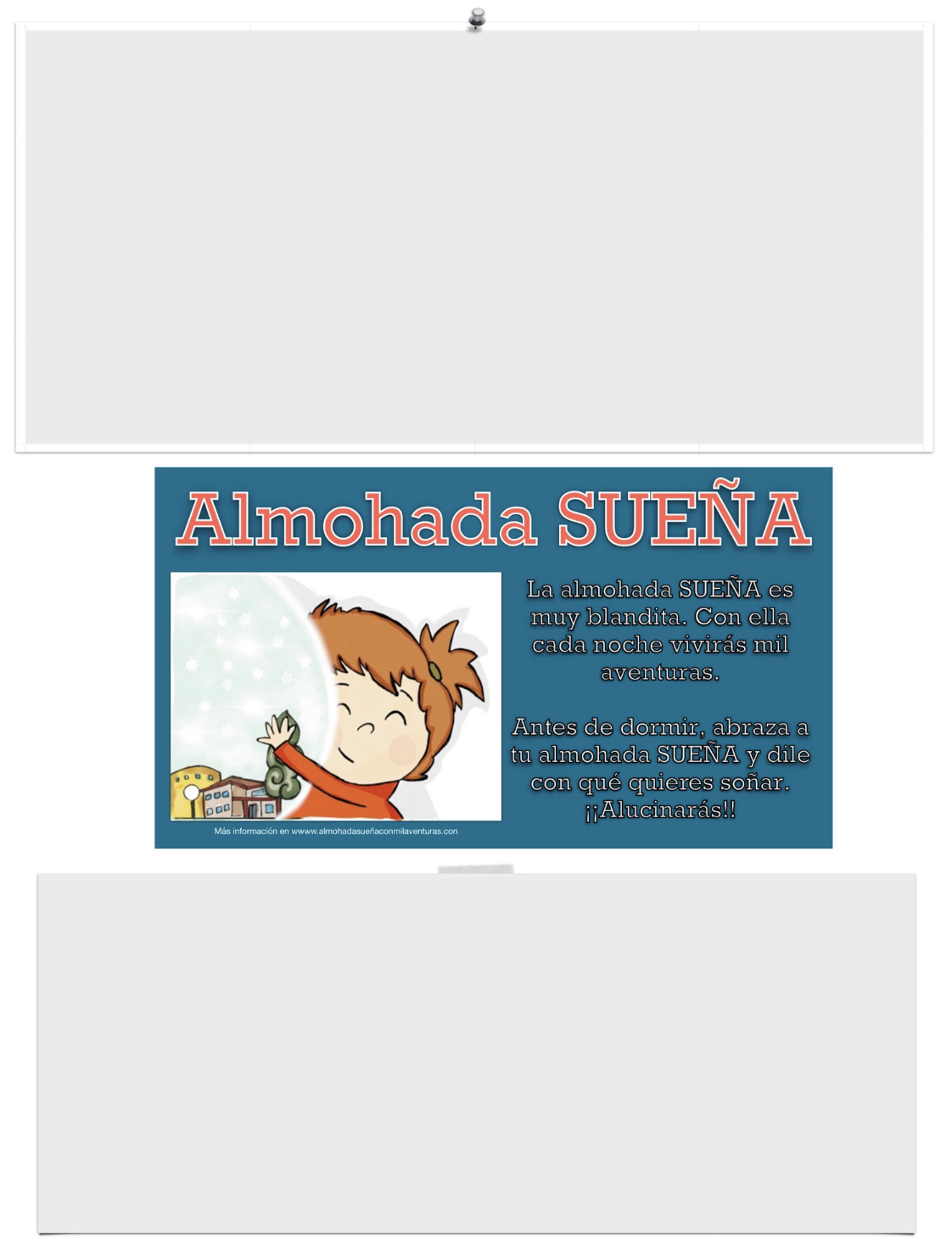 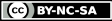 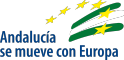 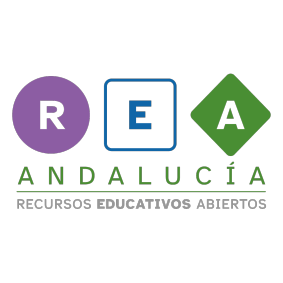 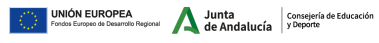 